ТЕХНОЛОГИЧЕСКАЯ КАРТА УРОКАТЕХНОЛОГИЧЕСКАЯ КАРТА УРОКАУчитель ________________ Бугаева О. В.Методист _______________ Горбань И. И.Урок во  2 «Б» классеУчитель: Бугаева О. В.Методист: Горбань И. И. Студентка: Рябко Валерия У-13Дата проведения: 16. 11 .2015Урок во  2 «Б» классеУчитель: Бугаева О. В.Методист: Горбань И. И. Студентка: Рябко Валерия У-13Дата проведения: 16. 11 .2015ТемаУстные приёмы сложения и вычитания вида 30 – 7Педагогическая цельРассмотреть прием вычитания в случае вида: 30 – 7; закреплять изученные ранее случаи сложения и вычитания; продолжать работу над задачами; развивать мыслительные операции анализа, сравнения, а также наблюдательность, внимание.Тип урокаИзучение нового материал.Планируемые результаты (предметные)Знают, как вычесть и сложить двузначное число, не оканчивающееся на нуль, с однозначным, а также как вычесть из двузначного числа, которое не оканчивается нулем, двузначное число, оканчивающееся нулем; как сложить два двузначных числа, одно из которых оканчивается нулем; как сложить двузначное и однозначное число, при сложении единиц которых получается 10; как из двузначного числа, оканчивающегося нулем, вычесть однозначное число; устную и письменную нумерацию чисел в пределах 100; Умеют: складывать и вычитать двузначные числа в случаях вида: 36 + 2, 36 + 20, 36 – 2, 36 – 20, 26 + 4, 30 – 7; решать задачи и выражения изученных видов.Универсальные учебные действия (метапредметные)Регулятивные: формулируют учебную задачу урока на основании того, что уже изучено, и того, что еще неизвестно; планируют собственную деятельность и прогнозируют ее результаты; контролируют и оценивают свою деятельность и деятельность партнеров по образовательному процессу; корректируют свои действия; способны к мобилизации волевых усилий; Познавательные: формулируют познавательную цель, выделяют необходимую информацию, структурируют знания; анализируют, выделяя существенные признаки, сравнивают; самостоятельно создают способы решения проблемы и алгоритмы деятельности; строят логическую цепочку рассуждений, осознанно и произвольно строят речевое высказывание; Коммуникативные: умеют слушать, слышать и понимать партнеров; достаточно полно и четко выражают свои мысли; уважают в общении и сотрудничестве как партнера, так и самого себя, не создают конфликтов в спорных ситуациях.Основное содержание темы, понятия и терминыУвеличить, уменьшить, сложение, вычитание, сумма, разность, прибавить, вычесть, задача, простая задача, составная задача.ОборудованиеУчебник М. Моро «Математика» 2 класс, часть 1;Этапы проведения урокаМетоды и приемы работы.Форма организации учебной деятельности (Ф-фронтальная, И-индивидуальная, П-парная, Г-групповая)Содержание взаимодействия с учащимисяДеятельность учителяДеятельность учащихсяУУДI. Организация начала урока.Цель: проверка готовности класса и оборудования; эмоциональный настрой на урокФронтальная, индивидуальная. Словесный.1) Эмоциональный настрой– Прозвенел звонок для нас!   Все зашли спокойно в класс,   Встали все у парт красиво,   Поздоровались учтиво.   Тихо сядем и вздохнем,   Наш урок скорей начнем. Создаёт эмоциональный настрой на изучение нового материала.Эмоционально настраиваются на работу на уроке. Л – понимают и принимают значение знаний для человека; проявляют познавательный интерес к изучаемому предмету.I. Организация начала урока.Цель: проверка готовности класса и оборудования; эмоциональный настрой на урокФронтальная, индивидуальная. Словесный.2) Приветствие- Здравствуйте, ребята! Меня зовут Валерия Владимировна, и сегодня я у вас проведу урок математики.Приветствует учащихся.Приветствуют учителя.К –планируют учебное сотрудничество с учителем и сверстниками; умеют оформлять свои мысли в устной форме, вступать в диалог, обмениваться мнениями.I. Организация начала урока.Цель: проверка готовности класса и оборудования; эмоциональный настрой на урокФронтальная, индивидуальная. Словесный.3) Проверка готовности к уроку- Проверим готовность к уроку. На парте у вас должны лежать учебник, тетрадь, ручка и пенал.Помогает, проявляют готовность начать учебную деятельностьСлушают и проверяют всё ли у них готово к уроку.Р- прогнозируют свою деятельность; контролируют и оценивают собственную деятельность и деятельность партнёра, при необходимости вносят корректировки.Фронтальная, индивидуальная.Практический, словесный. 4) Каллиграфическая минутка- Подготовим пальчики к письму и проведём пальчиковую гимнастику.Осенние листья.Раз, два, три, четыре, пять – (Сжимают и разжимают кулачки.)Будем листья собирать.Листья берёзы, (Загибают на каждую сточку по одному пальцу.)Листья рябины,Листики тополя,Листья осины,Листики дуба мы соберём,Маме осенний букет отнесём. (Сжимают и разжимают кулачки.)- Откройте тетради и запишите число. (Сегодня 16 ноября) На следующей строке – классная работа. Сегодня наш урок мы начнём с каллиграфической минутки. А чтобы узнать, написание какой цифры мы повторим – отгадайте загадку.Сколько в радуге цветов,Дней в неделе у китов.Гномиков у Белоснежки,Братьев – близнецов у пешки.Нот, что знают даже дети,И всего чудес на свете.Разобраться с этим всемНам поможет цифра ... (семь)- Посмотрите на образец на доске. 7 7 7 7 7 7… Напишите эту цифру до конца строки так, как она записана на доске. На следующей строке записано число, назовите его. (70) Из каких цифр оно состоит? (7 и 0) Запишите это число на следующей строчке до конца.Проводит пальчиковую гимнастику.Формулирует задания, проводит выборочный контрольВыполняют упражнения пальчиковой гимнастики.П - создают алгоритм деятельности; анализируют объекты, сравнивают их.Р - прогнозируют свою деятельность; контролируют и оценивают собственную деятельность и деятельность партнёра, при необходимости вносят корректировки.II. Устный счет. Фронтальная, индивидуальная. Словесный, наглядный.1) Решение равенств.– Рассмотрите равенства. Что заметили? Какую работу предстоит выполнить? (Вставить пропущенные знаки и числа в каждом равенстве) Какое число и какой знак пропущены в каждом из неравенств? (слайд 1-2)50 *  = 67	19 *  = 9948 *  = 30	80 *  = 850 + 17 = 67  19 + 80 = 9948 – 18 = 30  80 – 72 = 8Предлагает рассмотреть равенства, задает опорные вопросы.Рассматривают равенства, анализируют. Находят и вставляют пропущенные знаки и числа в каждом равенстве.К -  умеют слушать друг друга, строить понятные речевые высказывания, задавать вопросы и формулировать ответы на них.П – умеют строить умозаключения и выводы в словесной форме; осознанно читают тексты.Фронтальная, индивидуальная. Словесный, наглядный.2) Задание «Какое число получится?»- Следующее задание устного счёта: какое число получится, если: – Из числа 40 вычесть сумму чисел 8 и 2? (40 – (8 + 2) = 30)– К числу 60 прибавить разность чисел 12 и 4? (60 + (12 – 4) = 68)– К разности чисел 30 и 10 прибавить число 9? (9 + (30 – 10) = 29)Предлагает выполнить задание «Какое число получится?», требует аргументации ответа.Рассматривают задание, производят вычисления в уме, аргументируя свой ответ.К -  умеют слушать друг друга, строить понятные речевые высказывания, задавать вопросы и формулировать ответы на них.П – умеют строить умозаключения и выводы в словесной форме; осознанно читают тексты.III. Постановка учебной задачиЦель: обеспечить мотивацию учения школьников, принятие ими целей урока.Фронтальная, индивидуальная. Словесный, практический.1) Определение темы и целей урока.На доске записано задание 1 (с. 62). - Посмотрите внимательно на доску. (Написано число 50) Представьте данное число в виде суммы двузначных чисел, одно из которых – 10. (40 и 10)– Приведите свои подобные примеры. (Число 25 – 15 и 10, число 70 – 60 и 10 и т. д)– Сегодня на уроке вы познакомитесь с новым для вас приемом сложения и вычитания. Вам пригодятся те знания, которые вы продемонстрировали сейчас. Будьте внимательны!Сообщает учащимся цель учебного занятия, создает проблемную ситуацию, актуализирует ранее изученный материал.Определяют тему и цели урока.Р -  принимают и сохраняют учебную задачуК - обмениваются мнениями; умеют слушать друг друга, строить понятные для партнера 
по коммуникации речевые высказыванияIV. Усвоение новых знаний и способовдействий.Цель: Обеспечить восприятие, осмысление и первичное усвоение учащимися изучаемого материала.Фронтальная, индивидуальная.Словесный, практический, наглядный.1) Открытие новых знаний– Откройте учебник на стр. 61 Рассмотрите рисунок вверху страницы и выражение, записанное под ним. – Как из числа 30 вычли число 7?(Объяснение: тридцать – это двадцать и десять. Удобно из десяти вычесть семь, а затем полученный результат прибавить к двадцати.30 – 7 = (20 + 10) – 7 = 20 + (10 – 7) = 20 + 3= 23.)Проводит актуализацию знаний, подводя к определению новой темы урокаРассматривают рисунок в учебнике, отвечают на вопросы учителя, объясняют процесс вычисления.К -  умеют слушать друг друга, строить понятные речевые высказывания, задавать вопросы и формулировать ответы на них.П – умеют строить умозаключения и выводы в словесной форме; осознанно читают тексты.IV. Усвоение новых знаний и способовдействий.Цель: Обеспечить восприятие, осмысление и первичное усвоение учащимися изучаемого материала.Фронтальная, индивидуальная.Словесный, практический, наглядный.2) Выполнение задания № 2 стр. 61- Выполните № 2 на стр. 61: один человек у доски выполняет задание и объясняет, остальные записывают в тетрадь.50 – 6 = 40 (50 – это 40 и 10, удобно из 10 вычесть 6, и полученное число 4 прибавить к 40)70 – 4 = 66 (70 – это 60 и 10, удобно из 10 вычесть 4, и полученное число 6 прибавить к 60)90 – 3 = 87 (90 – это 80 и 10, удобно из 10 вычесть 3, и полученное число 7 прибавить к 80)100 – 9 = 91 (100 – это 90 и 10, удобно из 10 вычесть 9, и полученное число 1 прибавить к 90)Предлагает выполнить задание № 2 на стр. 61 учебника, помогает с комментированием решения.Выполняют задание № 2 стр. 61, записывают в тетрадь и решают у доски.К -  умеют слушать друг друга, строить понятные речевые высказывания, задавать вопросы и формулировать ответы на них.П – умеют строить умозаключения и выводы в словесной форме; осознанно читают тексты.IV. Усвоение новых знаний и способовдействий.Цель: Обеспечить восприятие, осмысление и первичное усвоение учащимися изучаемого материала.Фронтальная, индивидуальная.Словесный, практический, наглядный.3) Выполнение задания № 3 стр. 61- Выполните задание № 3, первые 2 столбика. Решение все выполняем в тетради, один человек комментирует с места.70 – 5 = 65 (70 – это 60 и 10, удобно из 10 вычесть 5, и полученное число 5 прибавить к 60)80 – 4 = 76 (80 – это 70 и 10, удобно из 10 вычесть 4, и полученное число 6 прибавить к 70)100 – 4 = 96 (100 – это 90 и 10, удобно из 10 вычесть 4, и полученное число 6 прибавить к 90)52 + 8 = 60 (52 – это 50 и 2, удобно к 2 прибавить два, и полученное число 10 прибавить к 50)60 – 8 = 52 (60 – это 50 и 10, удобно из 10 вычесть 8, и полученное число 2 прибавить к 50)43 – 20 = 23 (43 – это 40 и 3, удобно из 40 вычесть 20, и полученное число 20 прибавить к 3)43 – 2 = 41 (43 – это 40 и 3, удобно из 3 вычесть 2, и полученное число 1 прибавить к 40)Предлагает выполнить задание № 3 на стр. 61 учебника, задаёт уточняющие вопросы.Выполняют письменно задание № 3 стр. 61, комментируя устно.К -  умеют слушать друг друга, строить понятные речевые высказывания, задавать вопросы и формулировать ответы на них.П – умеют строить умозаключения и выводы в словесной форме; осознанно читают тексты.ФизкультминуткаЦель: предупреждение утомления и активизация для дальнейшей работы учащихся.90Фронтальная, индивидуальная.Практический, наглядный.Проводится видео физкультминуткаПроводит физкультминутку.Выполняют упражнения физкультминуткиР – принимают и сохраняют учебную задачу.К – проявляют готовность слушать.Л – имеют установку 
на здоровый образ жизниV. Закрепление изученного материала.Цель: даёт качественную оценку работы класса и отдельных учащихся.Фронтальная, групповая, индивидуальная.Словесный, практический.1) Самостоятельная работа- В качестве самостоятельной работы выполните задания, указанные на слайде. (слайд 3) Время выполнения – 5 минут. - Проверим правильность выполнения самостоятельной работы и воспользуемся правилом «Честный сосед». Поменяйтесь с соседом по парте тетрадями, в случае нахождения ошибки – исправьте её карандашом. (Без ошибок – оценка «отлично», одна ошибка – «хорошо», более одной ошибки – без оценки)Предлагает задания для самостоятельной работы, объясняет последовательность работы.Выполняют задания самостоятельной работы по вариантам. Проверяют в устной форме.Л – имеют развитую мотивацию учебной деятельности и личностного смысла учения.П-аргументируют свои ответы, закрепляют полученные знания.К – осуществлять взаимный контроль и оказывать в сотрудничестве необходимую взаимопомощь.Р – самостоятельно учитывать выделенные учителем ориентиры действия в новом учебном материалеV. Закрепление изученного материала.Цель: даёт качественную оценку работы класса и отдельных учащихся.Фронтальная, индивидуальная. Словесный, практический, наглядный.2) Разбор и решение задачи № 3.- Прочитаем задание № 5.– Можно ли сказать, что это задача? (Нет, так как нет вопроса.)– Поставьте вопрос так, чтобы получилась задача, которая решалась бы двумя действиями, то есть составная задача. (Сколько всего стульев и кресел стояло в комнате?)- Составим краткую запись. (Что нам дано по условию задачи? Кресла и стулья. Количество чего нам известно? Кресел. Сколько их? 2 Сколько стульев? Неизвестно. Что про них сказано в задаче? Что их на 4 больше, чем кресел. Как звучит главный вопрос задачи? Сколько всего стульев и кресел стояло в комнате?)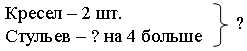 - Выполните решение по действиям. Один человек у доски решает и комментирует, остальные – записывают решение.Решение:1) 2 + 4 = 6 (стульев);2) 6 + 4 = 10 (ст. и кресел);- Как можно записать решение данной задачи выражением? (2 + 4)+ 4 = 10.- Запишите ответ.Ответ: всего стояло 10 стульев и кресел. Разбирает задачу: читает текст, узнает главный вопрос задачи, составляет краткую запись с помощью ответов учеников. Руководит решением задачи, предлагает записать решение двумя способами.Разбирают задачу с помощью учителя: записывают краткую запись; записывают решение задачи двумя способами.Л – имеют развитую мотивацию учебной деятельности и личностного смысла учения.П-аргументируют свои ответы, закрепляют полученные знания.К – осуществлять взаимный контроль и оказывать в сотрудничестве необходимую взаимопомощь.Р – самостоятельно учитывать выделенные учителем ориентиры действия в новом учебном материалеV. Закрепление изученного материала.Цель: даёт качественную оценку работы класса и отдельных учащихся.Фронтальная, индивидуальная. Словесный, практический, наглядный.2) Разбор и решение задачи № 4.- Прочитайте задачу № 4.–Какой главный вопрос задачи? (Сколько всего дверей покрасили маляр и его ученик за день?)- Составим краткую запись. (Кто нам известен по условию задачи? Мастер и его ученик. Сколько дверей покрасил мастер за 1 день? 10 дверей. Сколько дверей за день покрасил ученик? Неизвестно. Но что про него сказано в задаче? Что он покрасил на 3 двери меньше, чем мастер. Как звучит главный вопрос задачи? Сколько всего дверей покрасили маляр и его ученик за день?))Мастер – 10 дверей Ученик - ? на 3 двери меньше- Решение задачи запишите самостоятельно двумя способами.1) 10 – 3 = 7 (дверей) покрасил ученик за 1 день2) 10 + 7 = 17 (дверей) покрасили мастери и ученик за 1 день.3) 10 + (10 - 7) = 17Ответ: 17 дверейРазбирает задачу: выясняет главный вопрос задачи, записывает краткую запись. Предлагает записать решение задачи двумя способами самостоятельно.Разбирают задачу совместно с учителем, записывают решение задачи двумя способами самостоятельно.Л – имеют развитую мотивацию учебной деятельности и личностного смысла учения.П-аргументируют свои ответы, закрепляют полученные знания.К – осуществлять взаимный контроль и оказывать в сотрудничестве необходимую взаимопомощь.Р – самостоятельно учитывать выделенные учителем ориентиры действия в новом учебном материалеVI. Итог урока. Этап рефлексии.Цель: инициировать и интенсифицировать рефлексию учащихся по поводу своего психо - эмоционального состояния, мотивации своей деятельности и взаимодействия с учителем и одноклассниками– С каким новым приемом вычитания познакомились сегодня на уроке? – Что вам особенно понравилось на сегодняшнем уроке? - Какова ваша работа сегодня? Если вы всё поняли и прекрасно работали на уроке – хлопните в ладоши, если осталось что-то не понятно и вы недовольны своей работой – топните ногой.– Урок окончен. До свидания!Подводит итоги урока вместе с учащимися.Отвечают на вопросы учителя по теме урока, подводят итог урока.П – ориентируются в своей системе знаний – отличают новое от уже известного.Р – оценивают собственную деятельность на уроке.Л – проявляют интерес к предмету